May 8, 2016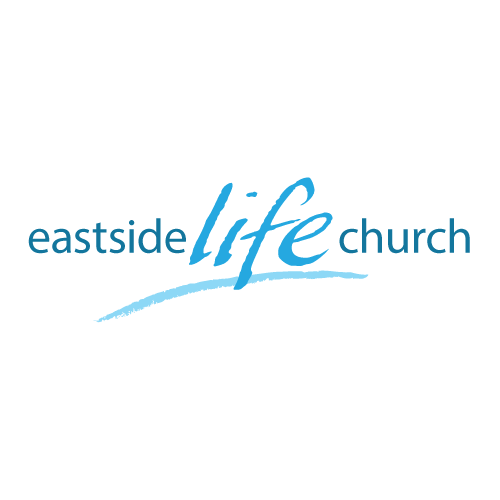 Mother’s DayWomen full of GodJesus’ early years:His mother Mary: Luke 1:38Elizabeth: Luke 1:41 Anna the prophetess: Luke 2:36-38His mom & dad and the community. Luke 2:5-52Jesus’ adult ministry: Those that supported Him: Luke 8:1-3Samaritan Woman at the well: John 4 At the cross: (Courageous women)Mother and other Mary John 19:25-27Resurrection: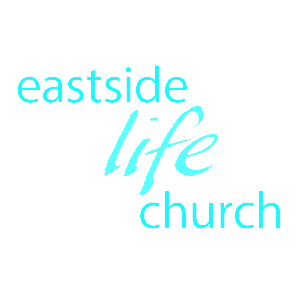 Mary Magdalene and ‘other Mary’ Mat 28 / John 20Women in the Early Church:Mentioned either directly or indirectly over 20 times in Acts.At Pentecost: Women part of the 120. Acts 2:16-1In the early church:Timothy’s grandma and mom: Acts 16:1 / 2 Tim 1:5Women praying at Philippi & Lydia. Acts 16:13-15,40Priscilla worked with her husband Aquila: Acts 18:26Women in modern history: Mother Teresa / Heidi Baker / Christine Caine / Joyce Meyer / Anne Graham Lotz / Joni Erickson Tada…and all of you women in our midst and …    …Sue my dear wife and co-laborer.Notes